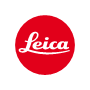 PRESS RELEASE
Get into the Leica SL-System Now with a Particularly Attractive Price Advantage Wetzlar, 8th February 2023. With a voucher worth 3,750 AED Leica Camera AG is making it easier for new and existing customers to get started with the SL-System. The voucher can be redeemed from 8th February to 30th April 2023 when purchasing one of the six SL-Kits. The SL-Kits consisting of a Leica SL2 or SL2-S with a Vario-Elmarit-SL 24-70 f/2.8, the new Summicron-SL 35 f/2 ASPH. or the new Summicron-SL 50 f/2 ASPH. are thus available at an unbeatable price-performance ratio. A Leica account is required to activate the voucher. It can be set up quickly at club.leica-camera.com. After the successful registration or in an already existing Leica account, the voucher can be activated and used directly after the login. The voucher can be redeemed during the promotional period from 8th February to 30th April 2023 at the Leica Store, the Leica Online Store and participating dealers when purchasing one of the six SL-Kits. Leica Camera – A Partner for PhotographyLeica Camera AG is an international, premium manufacturer of cameras and sports optics. The legendary reputation of the Leica brand is based on a long tradition of excellent quality, German craftsmanship and German industrial design, combined with innovative technologies. An integral part of the brand's culture is the diversity of activities the company undertakes for the advancement of photography. In addition to the Leica Galleries and Leica Akademies spread around the world, there are the Leica Hall of Fame Award and, in particular, the Leica Oskar Barnack Award (LOBA), which is considered one of the most innovative sponsorship awards existing today. Furthermore, Leica Camera AG, with its headquarters in Wetzlar, Hesse, and a second production site in Vila Nova de Famalicão, Portugal, has a worldwide network of its own national organisations and Leica Retail Stores.Please find further information at:Leica Camera Middle East
Carla Abboud
Head of Marketing and PR Communications
E-Mail: carla@thebrand-avenue.comInternet:  www.leica-camera.com